Diözesanrat der Katholik*innenDiözesanrat der Katholik*innen • Domhof 18-21 • 31134 Hildesheim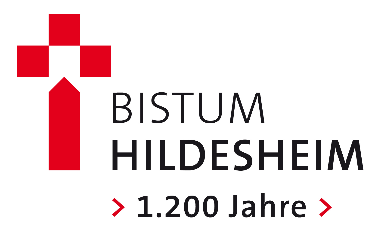  „So viel du brauchst“ – Klimafasten 2020 Seit über einem Jahr fordern Jugendliche bei den Fridays for Future weltweit konsequentes Handeln, um unseren Planeten zu schützen. Auch wir in [Ort einfügen] können unseren Beitrag dazu leisten, in Aktion treten und unseren Alltag bewusster gestalten – nicht zuletzt aus Verantwortung für die nachfolgenden Generationen. Die Fastenzeit bietet eine gute Gelegenheit dazu.Fasten für Klimaschutz und KlimagerechtigkeitIn den knapp sieben Wochen vor Ostern zwischen Aschermittwoch und Ostersamstag – im Jahr 2020 vom 26. Februar bis 11. April – besinnen wir uns der christlichen Tradition und üben Verzicht. Die Fastenzeit lädt dazu ein, Gewohnheiten zu hinterfragen, achtsam mit uns und unserem Umfeld umzugehen und alltägliche Dinge anders zu machen. Klimafasten geht dieser Tradition nach und ruft dazu auf, mit kleinen Schritten einen Anfang für mehr Klimagerechtigkeit zu wagen: z.B. Türen von beheizten Räumen zu schließen, Lebensmittel richtig zu lagern, auf Plastik-Strohalme zu verzichten, die nächste Reise umweltfreundlich zu planen – für jede und jeden ist etwas dabei!Ideen zum NachmachenEine Klimafastenbroschüre begleitet durch die eigene Fastenzeit und gibt praktische Anregungen für den Alltag. Das kostenlose Heft ist ab Februar 2020 [im Gemeindebüro  / am Infoständer / beim Gottesdienst] erhältlich oder kann im Internet unter www.bistum-hildesheim.de/klimafasten heruntergeladen und in größerer Stückzahl bestellt werden. Darüber hinaus finden in Rahmen der Klimafastenaktion an vielen Orten Veranstaltungsreihen mit Workshops und Vorträgen statt, z.B. ein Frühjahrs-Check am Fahrrad, Einkaufsbeutel nähen oder eine Stromwechselparty. Wenn Sie Interesse haben, solche Veranstaltungen mitzuorganisieren, in unserer Gemeinde einen Kurzvortrag zum Thema Klimaschutz zu halten, sich über das Thema „Klimaschutz ganz konkret“ mit anderen auszutauschen oder eine Klimafastengruppe zu initiieren, melden Sie sich gerne bei [Ansprechpartner und Telefonnummer einfügen oder im Gemeindebüro]! Mehr Informationen zur Klimafasten-Aktion gibt es ab November unter www.klimafasten.de.Feedback erwünscht!Klimafasten ist eine ökumenische Initiative von 15 evangelischen Landeskirchen und katholischen Bistümern. Das Organisations-Team der Landeskirche Hannovers im Haus kirchlicher Dienste freut sich über Ihre Anregungen und Erfahrungsberichte unter info@klimafasten.de oder auf Social-Media-Kanälen mit #klimafasten. Ansprechpartnerin im Bistum Hildesheim: Sabrina Stelzig, Telefon 05121-307-315, E-Mail: sabrina.stelzig@bistum-hildesheim.de